附件1：《云南省肿瘤医院2022年公开招聘编制外合同制护理专业工作人员岗位及条件表》附件2：《云南省肿瘤医院2022年公开招聘招聘编制外合同制工作人员信息登记表》报考岗位：                      附件3：云南省肿瘤医院2022年公开招聘编制外合同制工作人员诚信承诺书我已仔细阅读《云南省肿瘤医院2022年度公开招聘编制外合同制工作人员公告》，清楚并理解其内容，在此我郑重承诺：1、本人保证真实、准确、完整地提供个人信息、证明材料、证件等相关材料，不弄虚作假、不伪造、不使用假证明、假证书。若报到时审核至聘用期间发现弄虚作假行为，可随时取消本人的聘用资格。2、因个人信息填写错误、缺失，提供的材料不完整、不符合报考条件等造成的后果，由本人承担。3、本人提供的学历、所学专业等与所报考岗位要求的招聘条件不一致（学历、所学专业、外语水平等必须与所报考岗位要求完全一致）所造成的后果由本人承担。4、面试时未签订或递交本承诺书的，单位可视为本人自愿放弃面试资格及聘用资格。5、违背本承诺书任一条款的，医院可在面试至聘用期间的任何时刻取消本人应聘资格。6、本人已认真研读并充分理解本诚信承诺书中的所有事项。若因本人未看完或未认真研读本承诺书等造成的一切后果，由本人承担。承诺人：年    月    日附件4：云南省肿瘤医院2022年公开招聘编制外合同制工作人员新冠肺炎疫情防控告知暨承诺书应聘人员须于考前14天持续开展自我健康监测，是否存在有发热、乏力、干咳等新冠肺炎的十大症状。做好每日体温测量、症状监测并进行记录，有异常情况的要及时报告本人所在村（社区）和考点所在地人力资源社会保障部门。考前应提前申领“云南健康码”和“通信大数据行程卡”，并于考核前48小时内进行新冠病毒核酸检测。 二、应聘人员参与考核前应仔细阅读《云南省肿瘤医院2022年公开招聘编制外合同制工作人员新冠肺炎疫情防控告知暨承诺书》，并下载《云南省肿瘤医院2022年公开招聘编制外合同制工作人员新冠肺炎疫情防控告知暨承诺书》（附件4）打印签字确认之后，于首场面试审核时将书面承诺书上交。 三、疫情防控实行属地化管理，应聘人员除知悉本告知书疫情防控相关事项外，还应严格遵守医院所在地应对新型冠状病毒感染肺炎疫情工作领导小组指挥部疫情防控要求及当地人社部门发布的考试公告要求，积极配合落实各项疫情防控措施。近期有离省的应聘人员，回昆后按要求配合完成相应的健康监测、隔离及核酸等措施后，方可参加考试。凡隐瞒或谎报旅居史、接触史、健康状况等疫情防控重点信息，不配合工作人员进行防疫检测、询问等造成不良后果的，取消考试资格，终止考核，如有违法情况，将依法追究法律责任。 四、考核当天，应聘人员应按照要求时间提前到达考点。进入医院考场前，应当主动出示本人“云南健康码”“通信大数据行程卡”绿码，出具本人首场笔试前48小时内有效核酸检测阴性证明，按要求主动接受体温测量（<37.3℃）方可进入考点。 五、“云南健康码”“通信大数据行程卡”为“黄码”或“红码”，或者没有按要求出具核酸检测阴性证明的，不得进入考场。 六、需要完成管控的应聘人员建议不参加考核或提前抵达医院所在地完成管控措施方可参加考试。 七、应聘人员有以下情况之一者，不能参加考核：（一）处于治疗期的确诊病例、疑似病例、无症状感染者，以及隔离期未满的密切接触者、次密切接触者和其他重点人群（含入境人员）； （二）已治愈出院的确诊病例和未解除隔离医学观察的无症状感染者，及尚在医学观察期内的人员； （三）其他不符合当地疫情防控要求的情况。 八、请应聘人员注意加强个人防护。考试须自备一次性医用外科口罩，赴考时如乘坐公共交通工具，须全程佩戴口罩，可佩戴一次性手套或做好手卫生，同时注意保持安全社交距离。进入医院内，除核验信息时须配合摘下口罩以外，考试全程均应佩戴一次性医用外科口罩。 九、考核期间，应聘人员要自觉维护考试秩序，与其他应聘人员保持安全社交距离，服从现场工作人员安排，考核结束后按规定有序离场。 十、对考前或考核过程中出现身体状况异常，经复测复查确有发热或呼吸道异常症状的应聘人员，由医院疫情防控小组进行个案预判，具备继续考核条件的应聘人员转移至备用隔离考场考试。 十一、应聘人员如因有相关旅居史、密切接触史等流行病学史被集中隔离，考核当天无法到达医院的，视为主动放弃考试资格。 十二、建议应聘人员在考核结束后24小时内开展一次核酸检测，并进行为期14天的自我健康状况监测，14天内避免参加聚集性活动或前往人员聚集场所。有异常情况的要及时报告本人所在村（社区）和考点所在地人力资源社会保障部门。 十三、因疫情存在动态变化，疫情防控工作要求也将作出相应调整。本人已认真阅读《云南省肿瘤医院2022年公开招聘编制外合同制工作人员新冠肺炎疫情防控告知暨承诺书》，知悉告知事项和防疫要求。在此，郑重承诺：对提交和现场出示的所有信息（证明）内容真实性和完整性负责。如果信息有误或缺失，愿承担相应的法律责任。同时，保证遵守考核期间防疫各项规定，服从医院安排，遵守考纪，诚信考试。 承诺人：日期：附件5：云南省肿瘤医院2022年公开招聘编制外合同制工作人员工作微信群二维码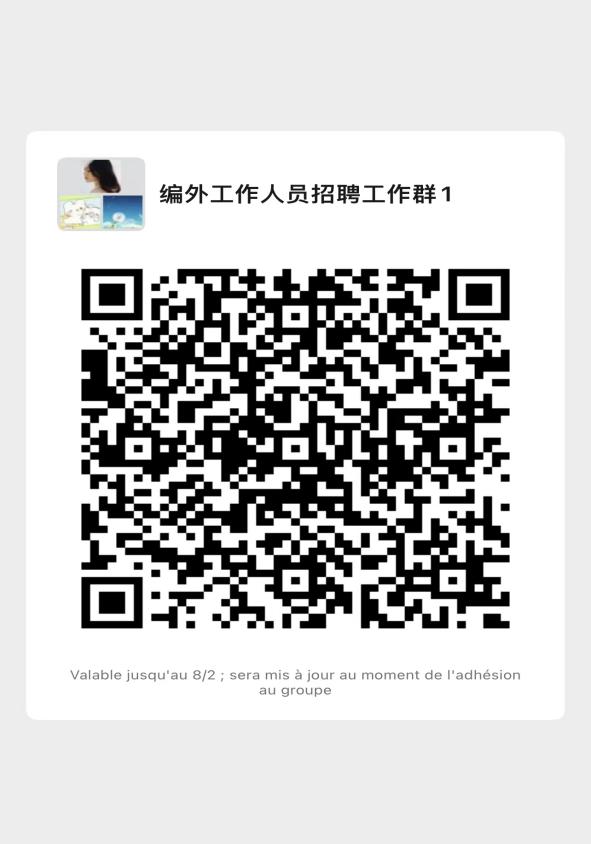 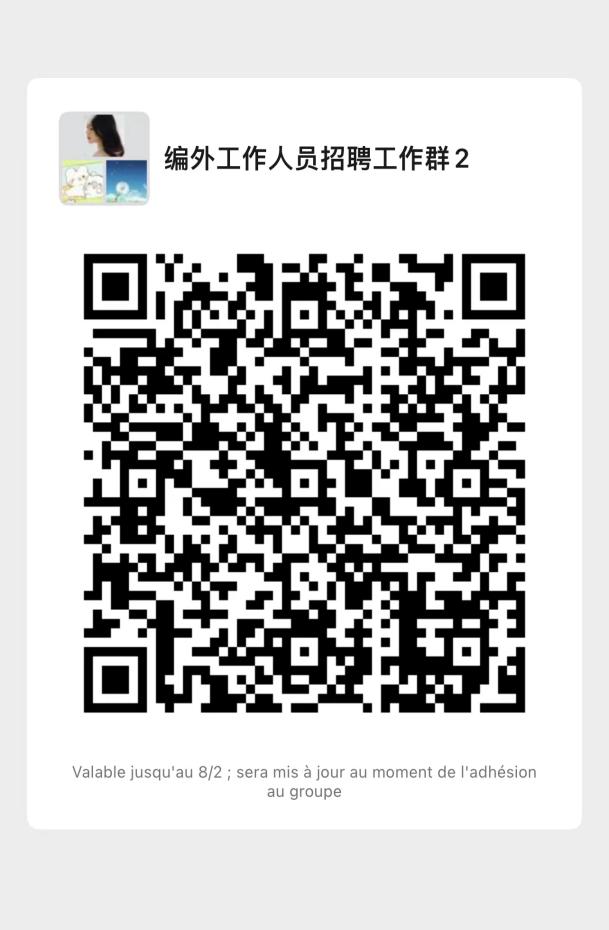 序号招聘岗位招聘人数学历要求专业要求其他要求1护理20本科及以上护理、护理学专业2022年应届毕业生姓名性别照片粘贴处出生年月民族照片粘贴处身份证号照片粘贴处联系电话籍贯籍贯学历所学专业所学专业毕业学校毕业时间毕业时间职称取职时间取职时间外语考试语种及等级计算机考试等级计算机考试等级联系电话专业技能曾获奖励备注有实习经历者请填写：X年X月X日—X年X月X日在何单位实习有实习经历者请填写：X年X月X日—X年X月X日在何单位实习有实习经历者请填写：X年X月X日—X年X月X日在何单位实习有实习经历者请填写：X年X月X日—X年X月X日在何单位实习有实习经历者请填写：X年X月X日—X年X月X日在何单位实习